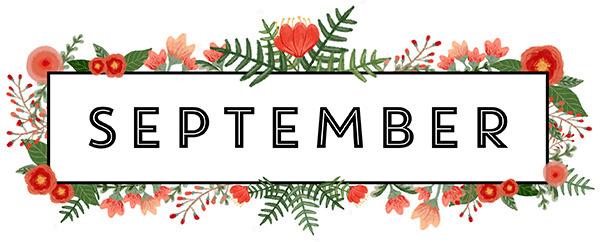 Mrs. Way’s Class NewsWeek of 9-26-22 – IMPORTANT INFORMATION: *PLEASE STUDY SPELLING WORDS ON THE BACK.*12:00 EARLY RELEASE ON WED., SEPT. 28TH.*PARENT CONFERENCES THURS., SEPT. 29TH (1:00-4:00,5:00-7:00). PLEASE RETURN CONFERENCE SIGN UP FORM FOR A TIME.*OUR CLASS WILL VISIT THE BOOK FAIR ON MON., 9-26 FROM 10:00-10:15. IF STUDENTS WANT TO PURCHASE BOOKS THEY MUST HAVE CASH. PLEASE PUT THIS IN A BAG OR ENVELOPE WITH THEIR NAME ON IT. THANKS!HOMEWORK: Read for 15 min. and study spelling words every night.Reading – Story: We will read various stories to improve                              comprehension.           Skill: Identify main idea, compare and contrastLanguage/Writing – Identify, use, and write plural nouns                    -Use ABC order, identify parts of a dictionary and use a dictionaryMath – Identify and extend patterns (non-numeric and numeric)Social Studies – Finish map skillsPLEASE STUDY THESE SIGHT WORDS FOR FRIDAY’S TEST (9-30):1. my2. you3. have4. are5. came6. eat7. good8. where9. must10. like